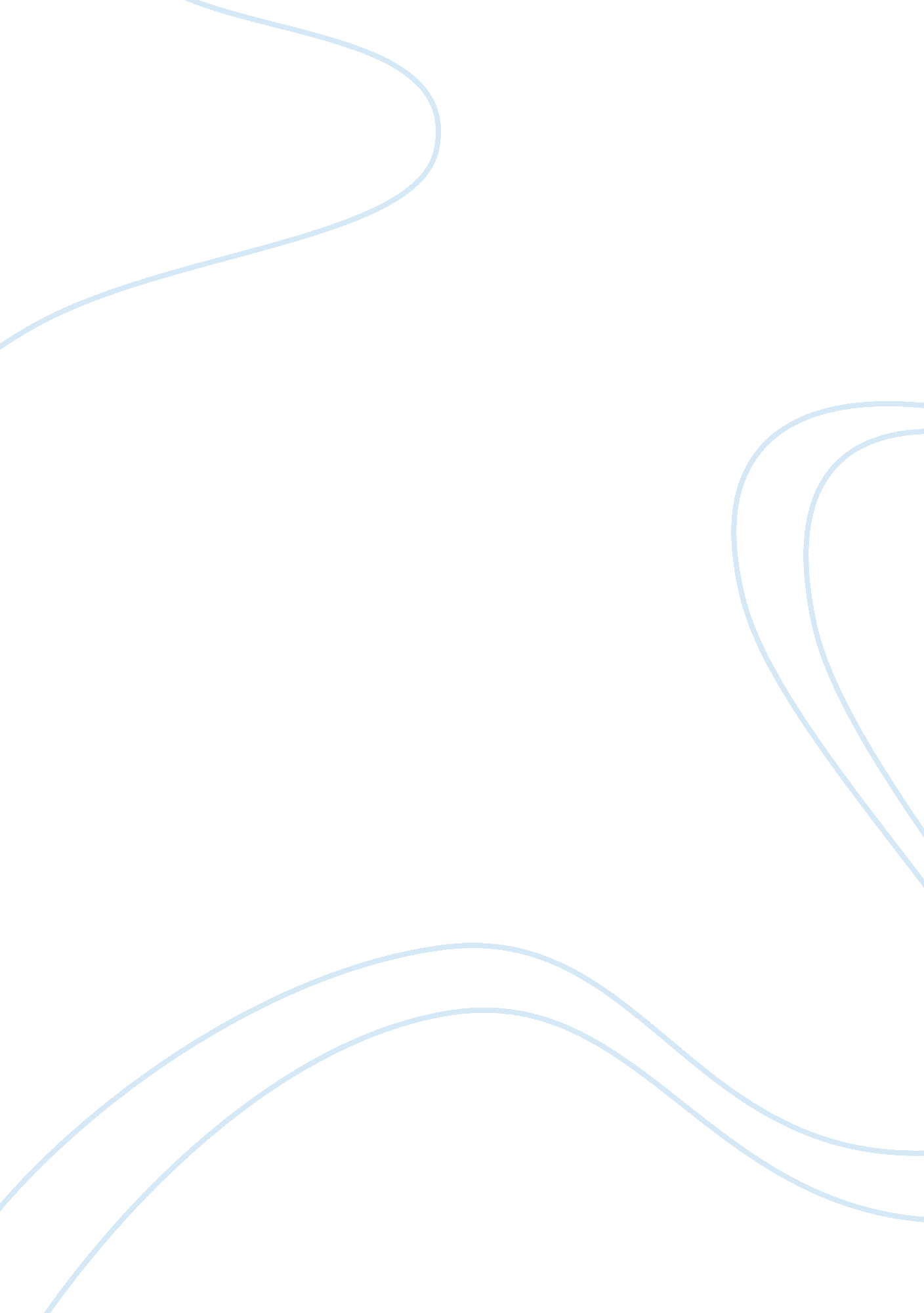 Electric cars vs. traditional carsTechnology, Cars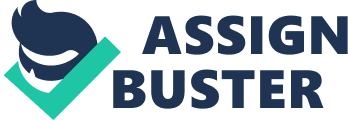 Electric cars uses traction or electric motors to propel the engine. The cars may be powered via a system by the means of electricity that comes from “ off vehicle sources”, an electric generator, solar panel or a battery contained within the car that converts fuels to electricity. The traditional needs fuel simply because the car need the power and it can only obtain it from the engine. Electric cars are slowly becoming popular around the globe as opposed to the traditional cars. The electric cars have advantages and demerits over traditional cars and vice versa. The rising intechnologyand the need to protect ourenvironmentis constantly supporting the individuals to buy electric cars as compared to the traditional cars. The sue of electric improves on the battery life of the car but it Is also associated to a few drawbacks for example, charging it for a long period time, issues on performance, high cost, limited range and the scarcity of charging stations tend to fade away. Previous results have shown that countries like Denmark, Italy, and Belgium do differ in the way they develop positive attitudes and intentions towards the electric cars basis of their green self-identity (Barbarossa, 2015). Automotive giants are committed to convert to the production of electric cars only in the near future, as the customers are able to get affordable options. Therefore changing the public opinion that electric cars are associated with the elite. The electric cars require low maintenance as opposed to traditional cars that require quite moderate maintenance. This is because electric cars have very few moving parts and most of the moving part in electric cars rarely break and do not need fixing on a regular basis. For the many years to come, this will help save onmoneyand time, no of renting cars when ones car is being services or when there is afailurein transmissions. Despite all these, there are brakes that need to be maintained, but they do last longer compared to the brakes in traditional cars. The biggest issue with electric cars is changing of the battery, but the newest models today comes with a battery that has a warranty of eight years. These batteries in a mild climate can be used up to fifteen years. Virtually, there are no vibrations and the engine produces very little noise in electric cars. In traditional cars, the vibration and the noise produced by the engine is quite significant, hence having a different experience. Driving electric cars is really interesting one the immediate thing you notice when driving an electric car is the lack of noise. The electric cars are very quiet both on the inside and on the outside. The traditional cars are really noisy both from the outside and the inside, when one steps on the accelerator on an electric it makes a slight noise that fades away but in a traditional cars stepping on the accelerator reduces a continuous noise that only stops once the accelerator is not stepped on. Since the noises produced by electric cars are quite low, the future that we are looking into will be silent and peaceful. The charging and recharging of electric cars can be done either in a charging station or at home and the physical presence of anyone is not needed in the 0cahrgingor recharging process. But for the traditional cars, refueling and fueling can only be done in any petrol station and one need to be physically present for the whole process to take place. For refueling processes of the electric cars, you do not to change oil or even buy gas, you only need to plug in either at work, at home or on the road and charge. Electric vehicles are considered to be one of the most important ways for any country to solve a series of energy problems such as urban smog, energy supply security and turning to green development (Lin et al, 2018). The power from renewable sources gets into the electric car batteries. Charging your car with non- renewable electricity can be domestically generated. In conclusion, the generation to come will have to make a decision on whether to go with electric cars or not. Soon those with habitual doubts on technology that do criticizes over high cost, issues on performance, limited range, charging for a long period of time, and the inadequacy of the charging stations will fall upon deaf ears. We are looking for a future that will be filled with calmness and peace, we will be able to achieve this if we choose the electric cars that virtually makes no noise over the traditional cars. REFERENCES Lin, B., & Wu, W. (2018). Why people want to buy electric vehicle: An empirical study in first-tier cities of China. Energy Policy, 112, 233-241. Barbarossa, C., De Pelsmacker, P., Beckmann, S. C., Moons, I., & Gwozdz, W. (2015). The Formation of Usage Intention of Electric Cars: A Comparative Study of Denmark, Belgium, and Italy. In Analyzing theCultural Diversityof Consumers in the Global Marketplace (pp. 126-145). IGI global. Comodi, G., Caresana, F., Salvi, D., Pelagalli, L., & Lorenzetti, M. (2016). Local promotion of electric mobility in cities: Guidelines and real application case in Italy. Energy, 95, 494-503. Pozna, C., & Antonya, C. (2016, May). Issues about autonomous cars. In 2016 IEEE 11th International Symposium on Applied Computational Intelligence and Informatics (SACI)(pp. 13-18). IEEE. 